Зайдите на сайт района _ главная новость: оценка эф-ти руководителей муниципалитетов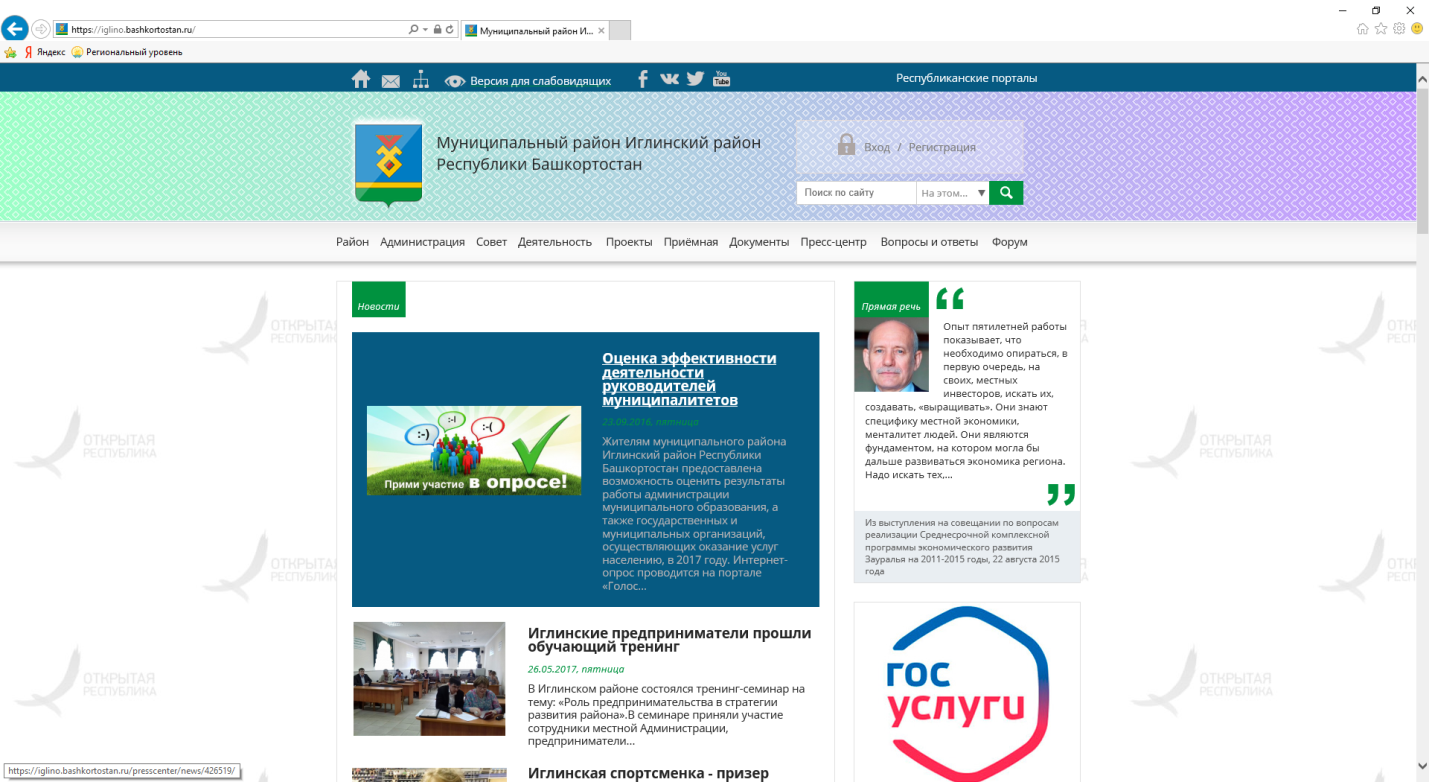 Пройдите по тексту до ссылки: Для участия в опросе необходимо перейти по ссылке  (https://golos.openrepublic.ru/polls/39/).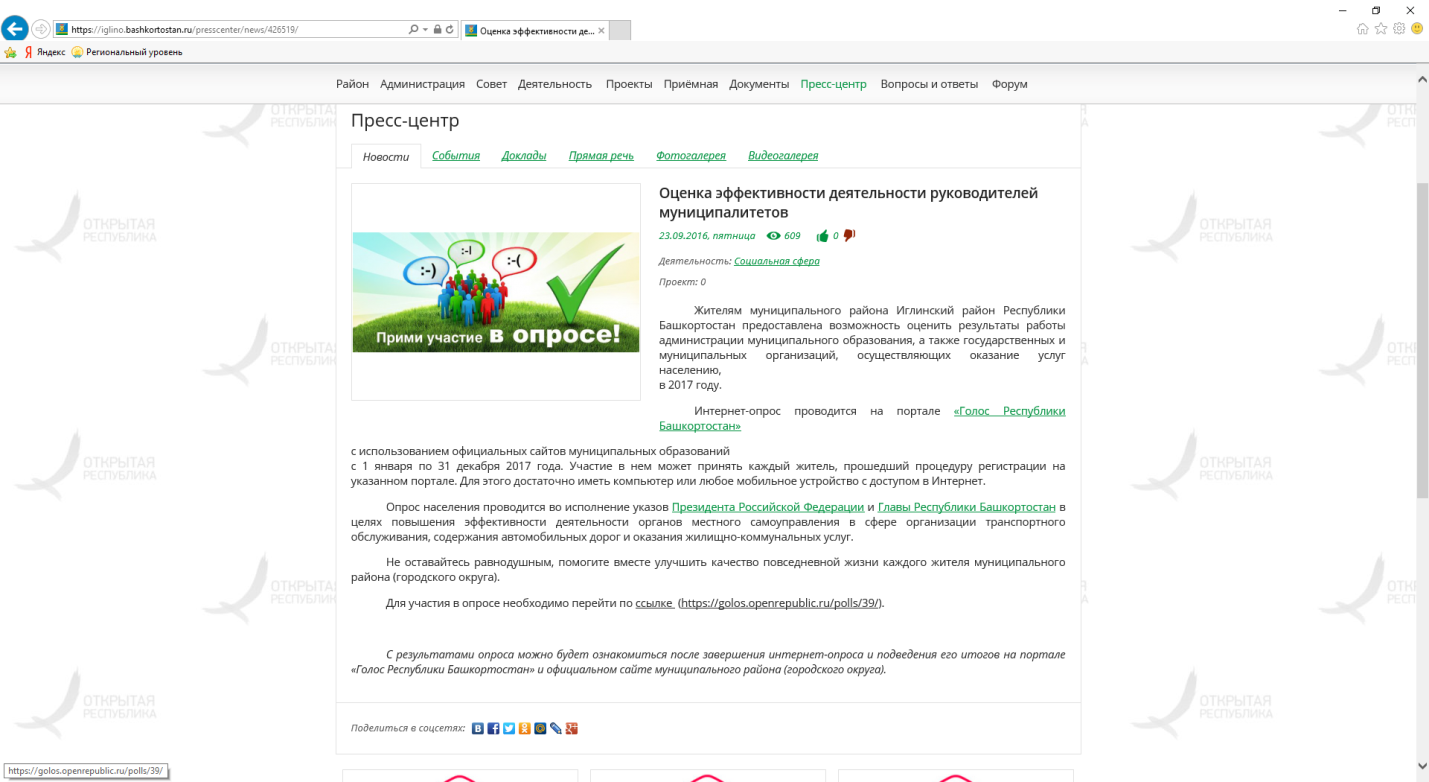 В правом верхнем углу нажмите войти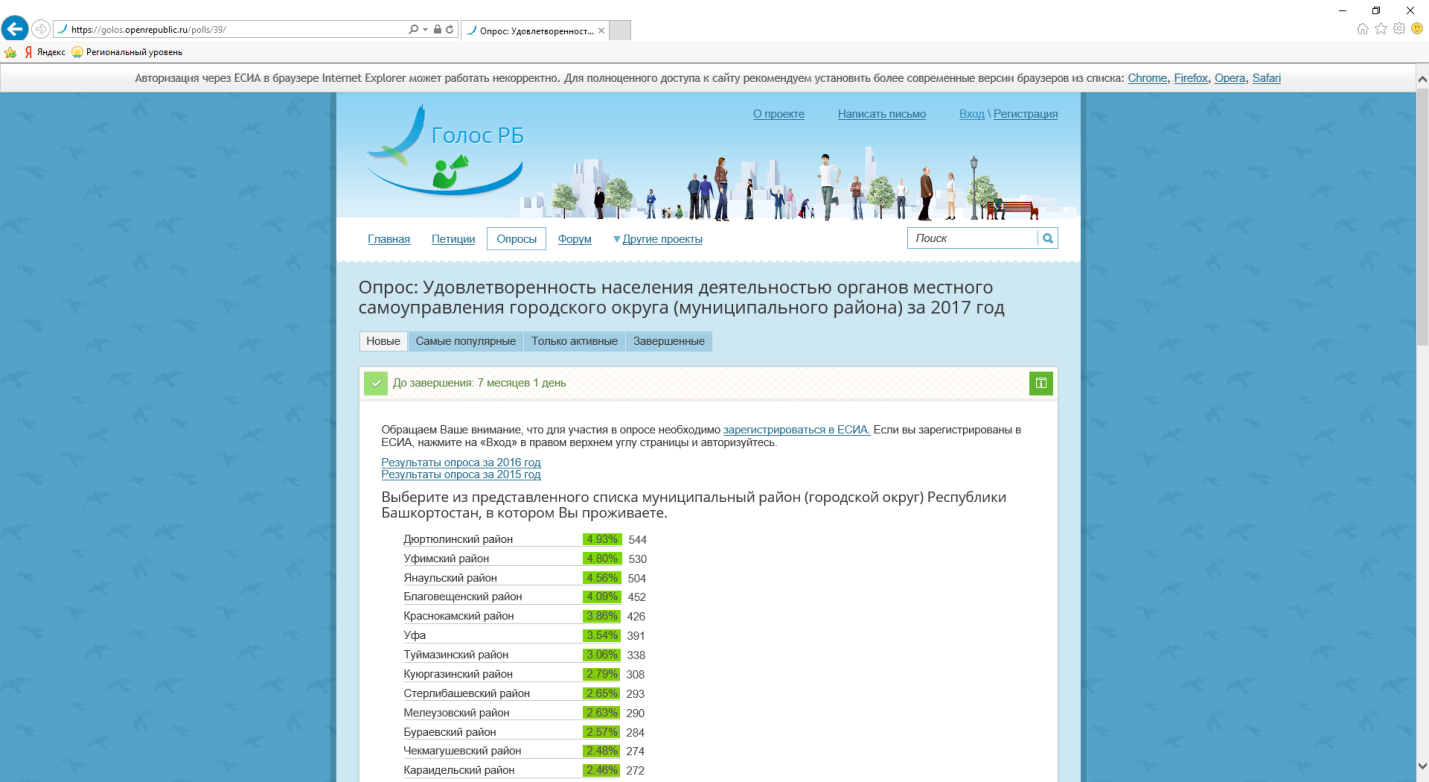 Введите логин и пароль в госуслуги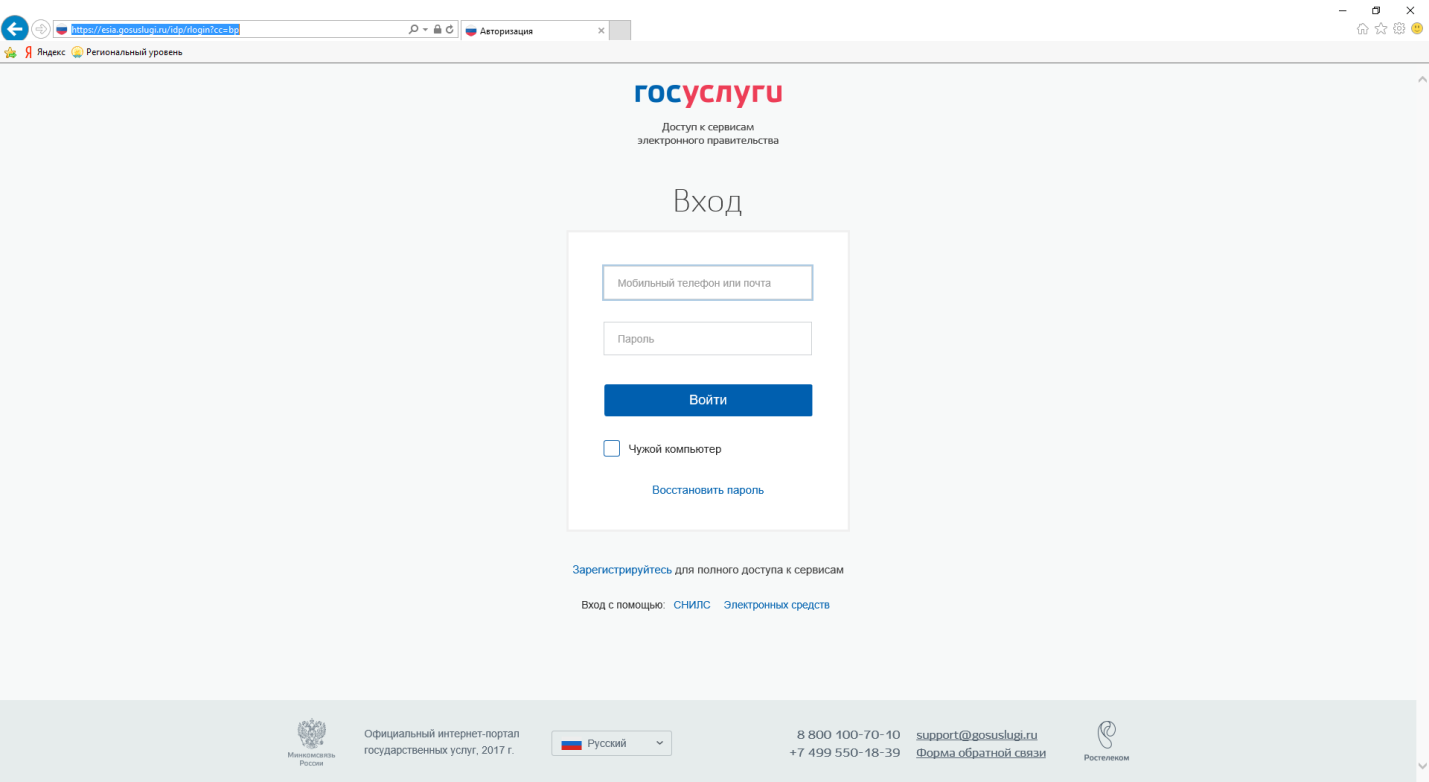 Выберите иглинский район и ответьте на вопросы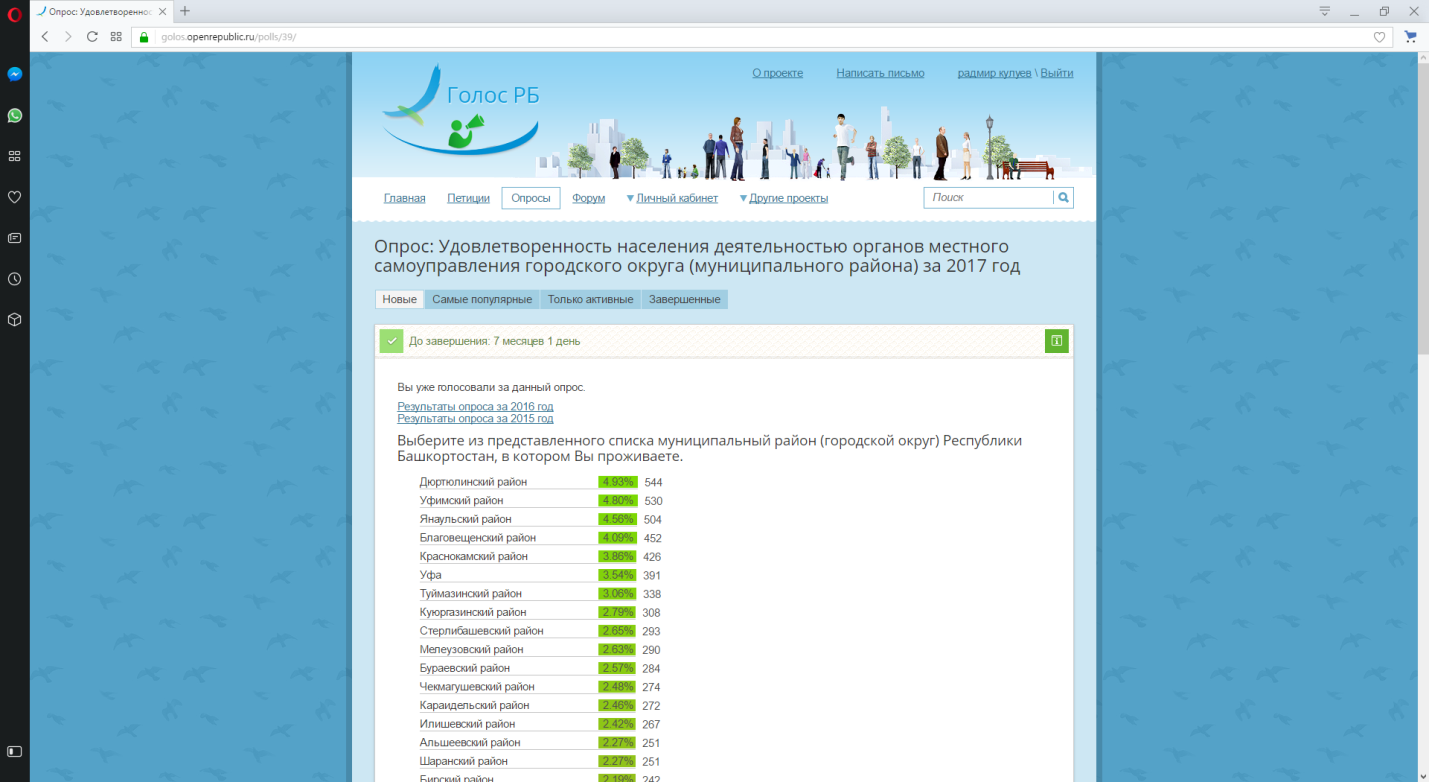 Если вы уже голосовали Опрос: Удовлетворенность населения деятельностью органов местного самоуправления городского округа (муниципального района) за 2017 годНовыеСамые популярныеТолько активныеЗавершенныеДо завершения: 7 месяцев 1 деньВы уже голосовали за данный опрос.